KUTATÁSI TERVKutatás megnevezése: Célzott termékek és szolgáltatások piaci vizsgálataMunkacsoport vezetője: Dr. Molnár LászlóRésztvevők:Pályázati anyag szerinti meghatározás:Kutatási kérdés: Mennyire piacképesek a helyi fejlesztés számára kitüntetetten fontos termékek és szolgáltatások? Mely piacok célozhatók meg? Milyen esélyekkel és módszerekkel vihetők piacra? Milyen módszerekkel végezhető el a vizsgálat különböző termékek esetében?Módszer: < a honlapon található 1. melléklet alapján>A célzott termékek körének meghatározása és a releváns piac lehatárolása fókuszcsoportos interjúk (termelők, fogyasztók és forgalmazók) segítségével történi meg. A célzott termékekre vonatkozó nemzetközi piaci trendek feltérképezéséhez szekunder kutatást alkalmazunk: nemzetközi szakirodalom, kutatási jelentések, pilot projektek, adatbázisok, statisztikai kiadványok, szakmai szövetségek információs kiadványainak összegyűjtése, szelektálása, elemzése, értékelése és összegzése. A célzott termékekre vonatkozó hazai piaci trendek feltérképezése szintén szekunder kutatással történik: hazai szakirodalom, kutatási jelentések, pilot projektek, adatbázisok, statisztikai kiadványok, szakmai szövetségek információs kiadványainak összegyűjtése, szelektálása, elemzése, értékelése és összegzése. Ezeket követi a trendelemzés – a releváns trendek erősségének a meghatározása a célzott termékek vonatkozásában – piaci lehetőségek feltárása, valamint a célzott termékekre vonatkozó lokális fogyasztói preferenciák feltérképezése fókuszcsoportos interjúkkal (fogyasztók és forgalmazók) és szekunder információk elemzésével. A kereslet becslését Aránylánc módszerrel végezzük el. Az összegyűjtött eredményekre alapozva történik meg végül a piaci trendjelentés készítése.Eredmények hasznosítása, kapcsolódás más feladatokhoz: A főként a „Társadalmi és gazdasági integráció” és az „Egyedi vonzerő” célokhoz kapcsolódó eredmények beépülnek a Piaci Iránytűbe, a módszertan pedig lehetővé teszi más termékekre való kiterjesztését.Megválaszolandó kérdések (ha vannak újabbak, az előzőekkel egységes szerkezetbe szerkesztve adják meg azokat):Mennyire piacképesek a helyi fejlesztés számára kitüntetetten fontos termékek és szolgáltatások?Mely piacok célozhatók meg?Milyen esélyekkel és módszerekkel vihetők piacra?Milyen módszerekkel végezhető el a vizsgálat különböző termékek esetében?Társadalmi innovációra vonatkozó hipotézis (az ismert új társadalmi termékek, szolgáltatások, eljárások alapján milyen társadalmi innovációt tartanak megvizsgálandónak):a periféria centrumhoz kapcsolásához:A periféria gazdasági (termelési, kereskedelmi) teljesítményének növelésével szorosabbra fűzhetők a centrummal való kapcsolataKereskedelmi kapcsolatok erősödése a periféria-centrum közötti termékpályák fejlesztése általa helyi önfenntartás erősítéséhez:A helyben előállított termékek pozitívan járulnak hozzá a helyi önfenntartás erősítéséhezA helyi termelés kölcsönösen fokozza a helyi szereplők versenyképességét, öngerjesztő folyamatot indít pozitív gazdasági és társadalmi externáliákkala térségi vonzerő megtalálásáhozA helyi termékek (áru termékek, turisztikai termékek) előállításának ösztönzése külső vevők megjelenését, erősödését váltja kiA helyi termékek fejlesztése pozitívan járul hozzá a helyi lakosság megtartásához + lakosság vonzó hatás + kisebb vállalkozások betelepülése (ipari vonzerő)Korábbi kutatásokból beemelhető elemek (jelöljék meg, milyen előzményei vannak a jelen kutatásnak, illetve mely kutatásokból származó adatok, eredmények hasznosíthatók)Társadalmi innovációk a felzárkóztatás szolgálatában – Dél-Cserehát – Nyitás a jövőreTársadalmi marketing modellje és alkalmazása (OTKA)„Régió- és településmarketing - marketing-orientált fejlesztés és márkázás” témakörében végzett kutatások„Innovációmarketing” témakörében végzett kutatások (2004-2007 IMKKK, TÁMOP – Kiválósági Központ – Innovációmarketing-marketinginnovációk)BOKIK kutatás (helyi termékek)V4 State of the Future Index (SOFI) (2014-15) (IVF 21410609)Patterns of Business Internationalization in Visegrad Countries – In Search of Regional Specifics (2013-14) (IVF 21310034)Globalizáció és intézményi változások, Magyarország világgazdasági illeszkedési stratégiái (2009-2013) (OTKA 76870)Feladatok és outputjaik (Kérjük az egyes cellákba a tervezett lépéseket, módszereket beírni!)Feladat: minden kutatásra (kivéve a 10.-et) ugyanaz, a részletezés a következő oszlopban történik.Módszer: egészítsék ki az adott kutatásra jellemző adatokkal, hipotézisekkel.Részvevő: név szerint, a mellette szereplő feladattal összekapcsolható legyen.időtartam: órában, a munkaidő kimutatás alapját képezi, összhangban legyen a munkaköri leírásokkal és a szerződéssel.határidő: rögzített, jelezzék, ha valami nem tarthatóoutput: a számok beírandók, a leírások specifikálandókhonlapra átadandó: ezt várjuk, jelezzék, ha valami erre a munkacsoportra nem, vagy nehezen értelmezhető.Más kutatási részekhez kapcsolódásA Záró tanulmány fejezetei (Az alábbi szerkezet javasolt. Jelezzék, ha az alábbitól eltérő szerkezetben gondolkoznak.)Kutatási célok, módszerek, résztvevőkHáttérA téma elméleti háttereA kapcsolódó ágazat / terület jellemzői, trendjeiA téma térségi háttere: helyzet és beazonosított problémákMegoldási alternatívák elemzésemár elindult kezdeményezéseka társadalmi innováció lehetséges területei, adaptálható elemeimegvalósítás lehetséges forgatókönyveÖsszegzés, következtetések és javaslatoktársadalmi innováció generálásának módszertanáraa minta térség valamely társadalmi innovációjáraa kutatás folytatására, kiterjesztéséreIrodalomjegyzékMellékletek: táblázatok, térképek, fotók, empirikus kutatás eredményei, jó gyakorlatokDátum: Miskolc, 2015. július 1.Dr. Molnár LászlóAláírás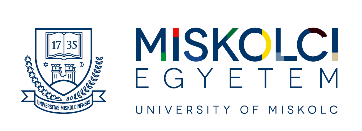 „Társadalmi Innovációk generálásaBorsod-Abaúj-Zemplén megyében”TÁMOP-4.2.1.D-15/1/KONV-2015-0009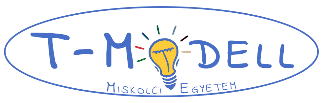 Névszervezeti egységa kutatásban hasznosított szakterületidőtartamDr. Piskóti IstvánMIMTársadalmi marketing modellek és alkalmazások, Régió- és településmarketing - marketing-orientált fejlesztés és márkázás, Innováció-marketing, Szolgáltatásmarketing speciális megoldásai2 hónapDr. Nagy SzabolcsMIMTársadalmi marketing modellek és alkalmazások, Innováció-marketing, Szolgáltatásmarketing speciális megoldásai1+2 hónapDr. Molnár LászlóMIMInnováció-marketing, Szolgáltatásmarketing speciális megoldásai4 hónapDr. Dankó LászlóMIMTermelővállalati értékesítés stratégiai dimenziói, Nemzetközi marketing menedzsment1 hónapGulyásné Dr. Kerekes RitaMIMTársadalmi marketing modellek és alkalmazások, Régió- és településmarketing - marketing-orientált fejlesztés és márkázás1+3 hónapDr. Szakál ZoltánMIM1 hónapDr. Karajz SándorGEIStatisztikai adatgyűjtés, adatelemzésElőrejelzési módszerek alkalmazása2 hónapDr. Bartha ZoltánGEIMérési módszerek, indexek képzése és teszteléseVersenyképességi (régió, ország) modellek elemzése, kidolgozása2 hónapKis-Orloczki MónikaGEIStatisztikai adatgyűjtés, adatelemzésKözgazdasági, regionális gazdaságtani szakirodalom szintetizálása2 hónapfeladatmódszerrésztvevő és időtartam (óra)résztvevő és időtartam (óra)határidőoutputhonlapra átadandószakirodalom gyűjtése és áttekintésekereső / kulcs szavak: versenyképesség, helyi termék piacképessége, piaci versenymodell, piacelemzésKS (felelős)4008.10.szakirodalmi összefoglaló max. 10 oldal,a téma 2 oldalas felvezetéseolvasmányok könyvtárba rendezve, Excelben rögzített katalógussalszakirodalmi összefoglalószakirodalom gyűjtése és áttekintésekereső / kulcs szavak: versenyképesség, helyi termék piacképessége, piaci versenymodell, piacelemzésBZ4008.10.szakirodalmi összefoglaló max. 10 oldal,a téma 2 oldalas felvezetéseolvasmányok könyvtárba rendezve, Excelben rögzített katalógussalszakirodalmi összefoglalószakirodalom gyűjtése és áttekintésekereső / kulcs szavak: versenyképesség, helyi termék piacképessége, piaci versenymodell, piacelemzésKOM4008.10.szakirodalmi összefoglaló max. 10 oldal,a téma 2 oldalas felvezetéseolvasmányok könyvtárba rendezve, Excelben rögzített katalógussalszakirodalmi összefoglalószakirodalom gyűjtése és áttekintésekereső / kulcs szavak: versenyképesség, helyi termék piacképessége, piaci versenymodell, piacelemzésNSZ2008.10.szakirodalmi összefoglaló max. 10 oldal,a téma 2 oldalas felvezetéseolvasmányok könyvtárba rendezve, Excelben rögzített katalógussalszakirodalmi összefoglalószakirodalom gyűjtése és áttekintésekereső / kulcs szavak: versenyképesség, helyi termék piacképessége, piaci versenymodell, piacelemzésGKR3008.10.szakirodalmi összefoglaló max. 10 oldal,a téma 2 oldalas felvezetéseolvasmányok könyvtárba rendezve, Excelben rögzített katalógussalszakirodalmi összefoglalószakirodalom gyűjtése és áttekintésekereső / kulcs szavak: versenyképesség, helyi termék piacképessége, piaci versenymodell, piacelemzésML2008.10.szakirodalmi összefoglaló max. 10 oldal,a téma 2 oldalas felvezetéseolvasmányok könyvtárba rendezve, Excelben rögzített katalógussalszakirodalmi összefoglalóstatisztikai adatelemzésigényelt statisztikai adatok és azok forrásaiKSH, NAV, Cég-kódtár, Földhivatal, NFSZ, szakosodott szervek, termékkatalógusigényelt statisztikai módszertani segítség:-KS (felelős)2008.10térségi rendezett adatbázishoz hozzájárulás:terméktípusok intenzitása, szakosodott vállalkozókelkészített térképek:terméktípusok intenzitása, szakosodott vállalkozókstatisztikai adatelemzés összefoglaló max 20 oldalterületi adatbázis-elemtérképekstatisztikai adatelemzésigényelt statisztikai adatok és azok forrásaiKSH, NAV, Cég-kódtár, Földhivatal, NFSZ, szakosodott szervek, termékkatalógusigényelt statisztikai módszertani segítség:-BZ2008.10térségi rendezett adatbázishoz hozzájárulás:terméktípusok intenzitása, szakosodott vállalkozókelkészített térképek:terméktípusok intenzitása, szakosodott vállalkozókstatisztikai adatelemzés összefoglaló max 20 oldalterületi adatbázis-elemtérképekstatisztikai adatelemzésigényelt statisztikai adatok és azok forrásaiKSH, NAV, Cég-kódtár, Földhivatal, NFSZ, szakosodott szervek, termékkatalógusigényelt statisztikai módszertani segítség:-KOM4008.10térségi rendezett adatbázishoz hozzájárulás:terméktípusok intenzitása, szakosodott vállalkozókelkészített térképek:terméktípusok intenzitása, szakosodott vállalkozókstatisztikai adatelemzés összefoglaló max 20 oldalterületi adatbázis-elemtérképekstatisztikai adatelemzésigényelt statisztikai adatok és azok forrásaiKSH, NAV, Cég-kódtár, Földhivatal, NFSZ, szakosodott szervek, termékkatalógusigényelt statisztikai módszertani segítség:-NSZ2008.10térségi rendezett adatbázishoz hozzájárulás:terméktípusok intenzitása, szakosodott vállalkozókelkészített térképek:terméktípusok intenzitása, szakosodott vállalkozókstatisztikai adatelemzés összefoglaló max 20 oldalterületi adatbázis-elemtérképekstatisztikai adatelemzésigényelt statisztikai adatok és azok forrásaiKSH, NAV, Cég-kódtár, Földhivatal, NFSZ, szakosodott szervek, termékkatalógusigényelt statisztikai módszertani segítség:-GKR2008.10térségi rendezett adatbázishoz hozzájárulás:terméktípusok intenzitása, szakosodott vállalkozókelkészített térképek:terméktípusok intenzitása, szakosodott vállalkozókstatisztikai adatelemzés összefoglaló max 20 oldalterületi adatbázis-elemtérképekstatisztikai adatelemzésigényelt statisztikai adatok és azok forrásaiKSH, NAV, Cég-kódtár, Földhivatal, NFSZ, szakosodott szervek, termékkatalógusigényelt statisztikai módszertani segítség:-ML2008.10térségi rendezett adatbázishoz hozzájárulás:terméktípusok intenzitása, szakosodott vállalkozókelkészített térképek:terméktípusok intenzitása, szakosodott vállalkozókstatisztikai adatelemzés összefoglaló max 20 oldalterületi adatbázis-elemtérképekkérdőíves felméréscélcsoport:témakör:alapkérdések:települések:mintaválasztás indoklása:(gondoljanak az esetleges kontrollcsoportra is!)kérdező:08.30   db kérdőívkérdőív, mintaválasztás, eredményeket összegző táblázatok, ábrákkérdőíves felméréscélcsoport:témakör:alapkérdések:települések:mintaválasztás indoklása:(gondoljanak az esetleges kontrollcsoportra is!)kérdező:08.30   db kérdőívkérdőív, mintaválasztás, eredményeket összegző táblázatok, ábrákkérdőíves felméréscélcsoport:témakör:alapkérdések:települések:mintaválasztás indoklása:(gondoljanak az esetleges kontrollcsoportra is!)kérdező:08.30   db kérdőívkérdőív, mintaválasztás, eredményeket összegző táblázatok, ábrákkérdőíves felméréscélcsoport:témakör:alapkérdések:települések:mintaválasztás indoklása:(gondoljanak az esetleges kontrollcsoportra is!)kérdező:08.30   db kérdőívkérdőív, mintaválasztás, eredményeket összegző táblázatok, ábrákinterjúzáscélcsoport: szakértői interjúk során olyan szakértőket kérdezünk meg, akik helyi termékek termelésével, kereskedelmével foglalkoznak és a kérdéseinkre vélhetően érdemi választ tudnak majd adni.települések: Az interjúkra – előzetes telefonos, e-mailes egyeztetést követően – a válaszadó által megjelölt helyszínen kerül sor.(gondoljanak az esetleges kontrollcsoportra is!)ML (felelős)2009.156 db interjú / 6 fő véleményeinterjúvázlatminta összetételeinterjúzáscélcsoport: szakértői interjúk során olyan szakértőket kérdezünk meg, akik helyi termékek termelésével, kereskedelmével foglalkoznak és a kérdéseinkre vélhetően érdemi választ tudnak majd adni.települések: Az interjúkra – előzetes telefonos, e-mailes egyeztetést követően – a válaszadó által megjelölt helyszínen kerül sor.(gondoljanak az esetleges kontrollcsoportra is!)GKR1009.156 db interjú / 6 fő véleményeinterjúvázlatminta összetételeinterjúzáscélcsoport: szakértői interjúk során olyan szakértőket kérdezünk meg, akik helyi termékek termelésével, kereskedelmével foglalkoznak és a kérdéseinkre vélhetően érdemi választ tudnak majd adni.települések: Az interjúkra – előzetes telefonos, e-mailes egyeztetést követően – a válaszadó által megjelölt helyszínen kerül sor.(gondoljanak az esetleges kontrollcsoportra is!)BZ2009.156 db interjú / 6 fő véleményeinterjúvázlatminta összetételeinterjúzáscélcsoport: szakértői interjúk során olyan szakértőket kérdezünk meg, akik helyi termékek termelésével, kereskedelmével foglalkoznak és a kérdéseinkre vélhetően érdemi választ tudnak majd adni.települések: Az interjúkra – előzetes telefonos, e-mailes egyeztetést követően – a válaszadó által megjelölt helyszínen kerül sor.(gondoljanak az esetleges kontrollcsoportra is!)09.156 db interjú / 6 fő véleményeinterjúvázlatminta összetételefókuszcsoportos beszélgetéscélcsoport: A fókuszcsoportos interjúk során olyan 18 év feletti lakossági fogyasztókat kérdezünk meg, akik a kijelölt termékek célcsoportjába tartoznak és a kérdéseinkre vélhetően érdemi választ tudnak majd adni.települések: Szikszó, Encs, Edelény(gondoljanak az esetleges kontrollcsoportra is!)ML (felelős)2009.152 db interjú / 12-18 fő véleményeinterjúvázlatminta összetételefókuszcsoportos beszélgetéscélcsoport: A fókuszcsoportos interjúk során olyan 18 év feletti lakossági fogyasztókat kérdezünk meg, akik a kijelölt termékek célcsoportjába tartoznak és a kérdéseinkre vélhetően érdemi választ tudnak majd adni.települések: Szikszó, Encs, Edelény(gondoljanak az esetleges kontrollcsoportra is!)GKR2009.152 db interjú / 12-18 fő véleményeinterjúvázlatminta összetételefókuszcsoportos beszélgetéscélcsoport: A fókuszcsoportos interjúk során olyan 18 év feletti lakossági fogyasztókat kérdezünk meg, akik a kijelölt termékek célcsoportjába tartoznak és a kérdéseinkre vélhetően érdemi választ tudnak majd adni.települések: Szikszó, Encs, Edelény(gondoljanak az esetleges kontrollcsoportra is!)KS2009.152 db interjú / 12-18 fő véleményeinterjúvázlatminta összetételefókuszcsoportos beszélgetéscélcsoport: A fókuszcsoportos interjúk során olyan 18 év feletti lakossági fogyasztókat kérdezünk meg, akik a kijelölt termékek célcsoportjába tartoznak és a kérdéseinkre vélhetően érdemi választ tudnak majd adni.települések: Szikszó, Encs, Edelény(gondoljanak az esetleges kontrollcsoportra is!)09.152 db interjú / 12-18 fő véleményeinterjúvázlatminta összetételeelemzésfókuszok / témakörök:interjúk és fókuszcsoportos beszélgetések elemzéseML (felelős)4010.01.10 oldalas elemzés + mellékletekelemzésfókuszok / témakörök:interjúk és fókuszcsoportos beszélgetések elemzéseGKR10+3010.01.10 oldalas elemzés + mellékletekelemzésfókuszok / témakörök:interjúk és fókuszcsoportos beszélgetések elemzéseDL4010.01.10 oldalas elemzés + mellékletekelemzésfókuszok / témakörök:interjúk és fókuszcsoportos beszélgetések elemzéseNSZ4010.01.10 oldalas elemzés + mellékletekkövetkeztetések és javaslatokHúzza alá azt a pontot, amihez szándékoznak javaslatot megfogalmazni!társadalmi innováció generálása módszertanáhozperiféria centrumhoz kapcsolásáhozhelyi önfenntartás erősítéséheztérségi vonzerő megtalálásáhozPI (felelős)4010.15.2-2 oldalas összefoglaló a jelölt pontokhoztársadalmi innovációs ötletek kifejtése 5-5 oldalon30-40 oldalas összefoglaló + mellékeltek az egész kutatásrólinnovációs körnek szánt megfontolandó szempontok és javaslatokkutatási zárójelentéskövetkeztetések és javaslatokHúzza alá azt a pontot, amihez szándékoznak javaslatot megfogalmazni!társadalmi innováció generálása módszertanáhozperiféria centrumhoz kapcsolásáhozhelyi önfenntartás erősítéséheztérségi vonzerő megtalálásáhozML4010.15.2-2 oldalas összefoglaló a jelölt pontokhoztársadalmi innovációs ötletek kifejtése 5-5 oldalon30-40 oldalas összefoglaló + mellékeltek az egész kutatásrólinnovációs körnek szánt megfontolandó szempontok és javaslatokkutatási zárójelentéskövetkeztetések és javaslatokHúzza alá azt a pontot, amihez szándékoznak javaslatot megfogalmazni!társadalmi innováció generálása módszertanáhozperiféria centrumhoz kapcsolásáhozhelyi önfenntartás erősítéséheztérségi vonzerő megtalálásáhozGKR+4010.15.2-2 oldalas összefoglaló a jelölt pontokhoztársadalmi innovációs ötletek kifejtése 5-5 oldalon30-40 oldalas összefoglaló + mellékeltek az egész kutatásrólinnovációs körnek szánt megfontolandó szempontok és javaslatokkutatási zárójelentéskövetkeztetések és javaslatokHúzza alá azt a pontot, amihez szándékoznak javaslatot megfogalmazni!társadalmi innováció generálása módszertanáhozperiféria centrumhoz kapcsolásáhozhelyi önfenntartás erősítéséheztérségi vonzerő megtalálásáhozNSZ+4010.15.2-2 oldalas összefoglaló a jelölt pontokhoztársadalmi innovációs ötletek kifejtése 5-5 oldalon30-40 oldalas összefoglaló + mellékeltek az egész kutatásrólinnovációs körnek szánt megfontolandó szempontok és javaslatokkutatási zárójelentéskövetkeztetések és javaslatokHúzza alá azt a pontot, amihez szándékoznak javaslatot megfogalmazni!társadalmi innováció generálása módszertanáhozperiféria centrumhoz kapcsolásáhozhelyi önfenntartás erősítéséheztérségi vonzerő megtalálásáhozSZZ4010.15.2-2 oldalas összefoglaló a jelölt pontokhoztársadalmi innovációs ötletek kifejtése 5-5 oldalon30-40 oldalas összefoglaló + mellékeltek az egész kutatásrólinnovációs körnek szánt megfontolandó szempontok és javaslatokkutatási zárójelentéspublikáláshelye:Lillafüredi konferencia cikkStratégiai FüzetekPI (felelős)402 db publikáció:15 oldal a Lillafüredi kötetbe12 oldal a Stratégiai Füzetekbepublikációkpublikáláshelye:Lillafüredi konferencia cikkStratégiai Füzetek2 db publikáció:15 oldal a Lillafüredi kötetbe12 oldal a Stratégiai Füzetekbepublikációkpublikáláshelye:Lillafüredi konferencia cikkStratégiai Füzetek2 db publikáció:15 oldal a Lillafüredi kötetbe12 oldal a Stratégiai Füzetekbepublikációkpublikáláshelye:Lillafüredi konferencia cikkStratégiai Füzetek2 db publikáció:15 oldal a Lillafüredi kötetbe12 oldal a Stratégiai Füzetekbepublikációkmunkacsoport neveexportálható eredménymástól várt eredményközösen átgondolandó kérdésekSteak-holder és hálózat elemzésMilyen termékeket és szolgáltatásokat tartanak fontosnak az érintettekCentrum-periféria kapcsolatokMennyire fogadóképes a centrum a termékek és szolgáltatások iránt?Smart Local CommunitiesMilyen termékek és szolgáltatások szükségesek a Smart Local Community koncepció kidolgozásához?Helyi foglalkoztatási modellÚj foglalkoztatási formák iránti érdeklődésŐstermelők szerepeCélzott termékek piacra juttatása---Térségi identitás és márka-modellekTermékek és szolgáltatások hozzájárulása a térségi márka építéshezTársadalmi vállalkozások Helyi termékek és szolgáltatások előállításának optimális szervezeti kereteiCSR a perifériákértAlternatív források bevonása a helyi gazdaság fejlesztésébeKözösségi fejlesztés társadalmi feltételrendszereHelyi termékek és szolgáltatások, valamint az önsegítés kapcsolataSzolgáltatási megvalósíthatósági tanulmány Megvalósítást szolgáló partnerségek